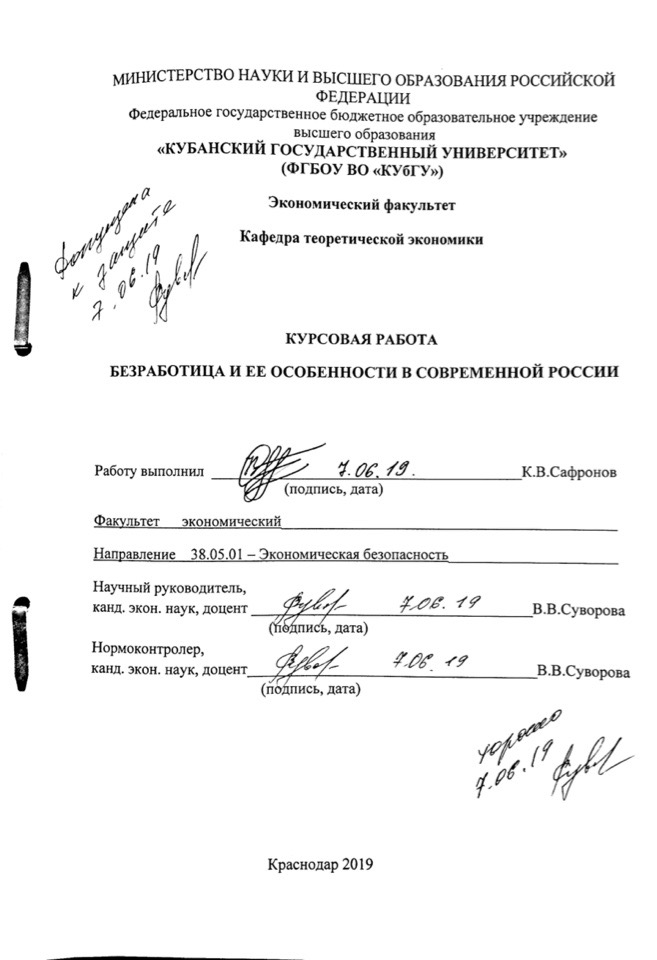 ВВЕДЕНИЕ
 	Проблема безработицы и занятости весьма актуальна в настоящее время в связи с динамичным изменением структуры рынка труда и соотношения спроса и предложения рабочей силы в Российской Федерации. Этот процесс сопровождается возникновением новых и обострением уже существующих социальных проблем, поэтому в условиях нестабильности экономики является одним из важнейших, во многом определяющим экономическую и социальную безопасность общества. Основополагающие научные разработки в области понимания и объяснения явления безработицы представлены трудами А. Смита, Д. Рикардо, Т.Р. Мальтуса, К. Маркса, А. Маршалла, А. Пигу и других. Появление новых факторов, обуславливающих появление безработицы, требует углубления знаний в области современного исследования данного явления. Объектом исследования является безработица как социальная ситуация в современной России. Предмет исследования – социально экономические отношения, возникающие на рынке труда. В качестве методологической базы были применены методы: научной абстракции, анализа и синтеза, дедукции и индукции, обобщения и сравнительного анализа, единства исторического и логического. Информационную базу исследования составили федеральные законодательные акты, Постановления Правительства Российской Федерации, данные Федеральной службы государственной статистики Российской Федерации (Росстата) и Министерства экономического развития Российской Федерации (Минэкономразвития), труды и материалы отечественных авторов на тему безработицы. Цель курсовой работы заключается в глубоком изучении особенностей безработицы в современной России на основе статистических данных, а также в выявлении способов уменьшения негативного влияния данного социально-экономического явления. Для осуществления поставленной цели предполагается решение следующих задач: - раскрыть сущность понятия безработицы; - определить формы безработицы и их специфику в современных экономических условиях; - выявить роль безработицы в экономических процессах; - проанализировать состояние рынка труда в России на основе статистических данных; - выявить причины и особенности безработицы в современной России; - показать тенденции и перспективы решения проблемы безработицы в современной России; - рассмотреть направления и механизмы регулирования социальных и экономических последствий безработицы. Вся курсовая работа состоит из введения, двух глав, заключения и списка использованных источников.1 Теоретические аспекты исследования безработицы   1.1 Понятие и сущность безработицы, подходы к определениюБезработица − одна из важнейших проблем экономического развития общества, ее преодоление является задачей органов государственного регулирования на макроэкономическом уровне. Она ведет к сокращению потенциального валового продукта и национального дохода страны, огромные денежные ресурсы затрачиваются на выплату пособий по безработице, переобучение и трудоустройство безработных. В случае безработицы ресурс рабочая сила используется не в полной мере, за счет чего экономическая система функционирует не на полную мощность. Исходя из этого безработице можно дать следующее определение: безработица представляет собой недоиспользование рабочей силы вследствие отсутствия равновесия на рынке труда, вызванного превышением величины предложения труда над величиной спроса на него. С другой стороны, безработица наносит урон людям, не давая им реализовать и проявить себя, ухудшает материальное положение и таким образом обостряет социальную напряженность в обществе. С этой точки зрения безработицу можно определить, как состояние, когда трудоспособное население ищет работу, но не может ее найти.Взрослое население с точки зрения занятости в трудовом процессе можно разделить на несколько категорий: 1. Трудоспособное население − все те, кто по возрасту (от 16 до 60 лет (женщины) и 65 лет (мужчины) и состоянию здоровья способны и желают работать;2. Нетрудоспособное население (экономически неактивное) − население, не входящее в состав рабочей силы. В него включаются: студенты и учащиеся, посещающие дневные учебные заведения; лица, получающие пенсии по старости, на льготных условиях, по инвалидности; лица, занимающиеся домашним хозяйством, уходом за детьми; лица, прекратившие поиски работы; лица, не имеющие необходимость работать (тунеядцы, иждивенцы); Экономически активное население (рабочая сила) − часть трудоспособного населения, которая имеет желание работать, а не реализовывать свой труд в пределах домашнего хозяйства. К рабочей силе относятся занятые, или работающие, люди и безработные. Рабочую силу страны можно рассчитать по следующей формуле: L=E+U где L - рабочая сила; E − занятые; U − безработные. Занятые − люди, выполняющие работу за вознаграждение. К ним относится часть рабочей силы, занятой в производстве, частном бизнесе, государственной службе. Безработные − люди, которые не имеют работы, но ищут ее. Международная организация труда (МОТ) определяет безработного как человека, который способен работать, но не работает в течение четырех последних недель, но готов преступить к работе и активно ее ищет. Согласно законодательным актам Российской Федерации, безработными признаются люди: не имеющие работы и заработка; зарегистрированные в службе занятости для поиска подходящей работы; готовые преступить к работе в любой момент. В зависимости от обстоятельства, из-за которого человек не работает, безработных можно разделить на несколько групп: впервые ищущие работу; вышедшие на рынок труда после перерыва; потерявшие работу вследствие увольнения; оставившие работу добровольно. Статистика использует два уровня безработицы: 1. Уровень общей безработицы (по результатам периодических обследований рабочей силы согласно критериям МОТ) − это показатель, позволяющий сопоставить численность безработных с численностью рабочей силы страны, он подлежит расчету по следующей формуле: u=U/L×100% где u − уровень безработицы; U − количество безработных; L − количество человек, представляющих собой рабочую силу (совокупность занятых и безработных). 2. Уровень регистрируемой безработицы (по регистрациям в государственных службах занятости) − отношение численности зарегистрированных безработных к численности экономически активного населения выраженное в процентах. 1.2 Причины безработицыВ настоящее время безработица считается одним из явлений развития рыночных отношений и несомненным является факт ее влияния на экономическое развитие государства. Сама рыночная форма организации хозяйства в современных реалиях порождает безработицу, так как предполагает банкротство неконкурентоспособных фирм, диспропорцию в динамике потребления, инвестиций и сбережений, накопление капитала в силу развития научного потенциала, несовершенство конкуренции на рынке труда, а также его инфраструктуры, цикличный характер производства. Выделяют несколько основных причин безработицы: – высокие ставки заработной платы, установленные выше равновесного уровня под давлением профсоюзных объединений; – избыточность населения на определенной территории; – отсутствие спроса на товары и услуги, а вместе с тем и на труд. Так же существует несколько персонифицированных причин данного явления: – частое географическое перемещение населения. Человек, переезжая с место на место на какое-то время оказывается безработным; – смена этапов личной жизни человека, например, рождение детей и выход, в связи с этим в декретный отпуск; – развитие профессиональных интересов личности, например, переобучение, переквалификация. На уровень безработицы так же влияет ряд факторов: 1 Демографические − основываются на изменении количества экономически активного населения в результате сдвигов в уровне рождаемости, половой и возрастной структуре населения, средней продолжительности жизни, уровне миграции.2 Технико-экономические − развитие научно-технического прогресса обуславливает экономию живой рабочей силы. Разрушение ряда наукоемких производств или их модернизация является причиной высвобождения рабочей силы.3 Экономические − состояние национального производства, количество инвестиций, уровень цен и доходов, инфляционные процессы. По закону Оукена резкое увеличение уровня безработицы связано со снижением реального объема ВНП. Так же среди движущих причин безработицы можно выделить проблему инфляции. Исследования показывают, что снижение уровня безработицы ниже нормального для данного общества уровня ведет к увеличению инфляции. Наглядно это отражается при помощи кривой Филлипса (Рисунок 1). 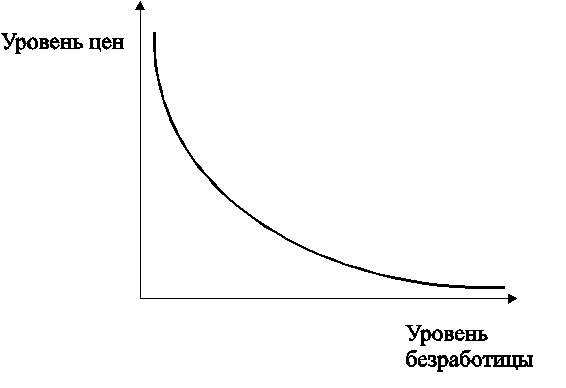 Рисунок 1 − Кривая ФиллипсаДанную зависимость можно объяснить следующим образом: государство стимулирует экономику инвестициями и создает новые рабочие места, требующие высококвалифицированной рабочей силы, но при естественном уровне безработицы поиски становятся труднее. Для дальнейшего привлечения работодатели увеличивают заработную плату, а так как это невозможно сделать только для новых рабочих мест увеличивается оплата труда всех без исключения работников. Как следствие увеличивается спрос и растут доходы, но дополнительные рабочие места так и остаются бездействующими, а значит не производятся и товары, что ведет к увеличению цен и усилению инфляции. Представленные выше причины ведут к развитию или усугубляют безработицу, приводят к достаточно серьезным макроэкономическим последствиям. Важность проблемы обуславливается целым рядом факторов. Во-первых, потерянное рабочее время нельзя компенсировать, следовательно, нельзя компенсировать и не произведенные блага, потерянные в результате этого явления. Во-вторых, человек, являясь безработным не имеет собственного дохода, и обуза в виде спонсирования пособий по безработице ложится на все общество. В-третьих, увеличение числа безработных способствует уменьшению спроса на внутреннем рынке, так как люди не получают заработную плату и довольствуются минимальной продовольственной корзиной. В-четвертых, безработица может привести к социальной нестабильности в обществе и совершению преступлений, в целях добычи благ, на которые нет средств. Таким образом, можно прийти к выводу, что безработица в той или иной ее форме неизбежное явление, но установление для нее определенных рамок может способствовать достижению оптимального состояния экономики. Если же данное явление оставить без внимания возникнут социальные, экономические, а также политические проблемы. 1.3 Виды безработицы и их спецификаПричины безработицы могут быть достаточно разнообразны, на основании этого выделяют достаточно много видов безработицы, ниже представлены некоторые из них. – фрикционная безработица. Стремясь реализовать свои способности, люди ищут лучшую работу, в данной ситуации возможен период, когда они временно оказываются безработными. Фрикционная безработица является непродолжительной и относительно добровольной, поскольку переход людей из категории занятых в категорию безработных осуществляется непрерывно. Неизбежность данного вида безработицы обуславливается тем, что работники постоянно стараются найти оптимальное соотношение затрат своих способностей к труду и получаемой за это заработной платы. Таким образом величина фрикционной безработицы показывает степень социально−экономических возможностей населения страны на рынке труда, а также гибкость самого рынка труда. – структурная безработица. Технический прогресс рождает новые технологии и отрасли, совершенствует процесс производства, что в свою очередь вызывает изменение спроса и предложения на рабочую силу. В результате развития производства происходит исчезновение профессий, изменяется квалификация работников, и это неизбежно ведет к тому, что часть работников становится не нужной и пополняет ряды безработных. Данный вид безработицы носит вынужденный характер, а ее величина отражает степень структурных изменений в экономике;– технологическая безработица является одной из форм структурной и связана с технологическим развитием в экономике, в результате которых происходит обесценивание квалификации работников. Причиной ее становится несоответствие структур рабочей силы структуре рабочих мест;– естественная безработица. Фактически естественное явление, представляющее собой сумму фрикционной и структурной безработицы и напрямую связанное с природой рынка труда. Естественная безработица характеризует резерв рабочей силы, который может быть использован в случае определенной необходимости. Отношение суммы фрикционной и структурной безработицы к общему количеству трудоспособного населения страны в процентах именуется естественным уровнем безработицы. Данный показатель, как правило, находится в интервале от 4 до 6%, но фактический уровень естественной безработицы в разных странах колеблется от 5 до 20%. Считается, что если в экономике страны есть только фрикционная и структурная безработицы, то в стране существует полная занятость, но в реальности такое состояние возникает крайне редко. – циклическая безработица — это безработица, вызываемая фазой спада экономического цикла, так как во время спада понижается производственная активность и многие предприятия закрываются, в связи с чем и растет безработица. Как правило, данное явление сопровождается социальным напряжением в обществе и достаточно серьезным понижением благосостояния. Этот вид безработицы можно определить, как разность между фактической и естественной безработицей. Отклонение фактического уровня безработицы от ее естественного уровня называется разрывом безработицы (закон Оукена). Закон Оукена представляет собой четкую математическую зависимость между количеством безработных и изменением ВВП. Согласно ему, разрыв безработицы на 1% соответствует разрыву ВВП (отклонение фактического от потенциального ВВП) на 3%. Закон Оукена, или разрыв безработицы, записывают в виде равенства: 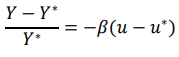 где 𝑌− фактический уровень ВВП; 𝑌∗ − потенциальный уровень ВВП; (𝑌−𝑌∗)⁄𝑌∗ − разрыв ВВП, %; 𝑢 − фактический уровень безработицы; 𝑢∗ − естественный уровень безработицы; (𝑢−𝑢∗) − разрыв безработицы; 𝛽 − коэффициент Оукена (эмпирический коэффициент чувствительности ВВП к изменениям циклической безработицы). – сезонная безработица обусловлена сезонными изменениями в объемах производства товаров и услуг ряда отраслей. Наиболее заметно проявляется в туристическом бизнесе и сельском хозяйстве;– текучая форма безработицы связана с увольнением работников по инициативе администрации или по собственному желанию (причины увольнения могут быть как объективными, так и субъективными);– застойная безработица заключается в том, что люди работают у себя на дому и в результате оказываются занятыми только некоторое время;– институциональная возникает в связи с неэффективной организацией рынка труда. Например, если действуют высокие пособия по безработицы, налоги на доходы физических лиц весьма низки. – скрытая безработица напрямую связана с кризисными явлениями в экономике. Работодатели переводят своих работников на сокращенный рабочий режим или отправляют в неоплачиваемый отпуск. При данном явлении люди по факту являются безработными, но формально они заняты. Выше представлены далеко не все формы безработицы, но они являются основными для дальнейшей оценки российской действительности. 1.4 Социально-экономические последствия безработицы и их спецификаИз всех макроэкономических проблем, с которыми сталкиваются страны, безработица представляет наибольшую угрозу их социально-экономическому строю и благополучию. Безработица оказывает влияние практически на все стороны общественной жизни:1 Экономику, которая сжимается в результате неэффективного использования ресурсного потенциала страны (безработные не участвуют в создании национального продукта и дохода);2 Социальную сферу, которая деградирует под давлением преступности, пьянства, падения общественной морали, кризиса семейных отношений, роста психосоматических расстройств и других социальных издержек — традиционных спутников высокой безработицы;3 Политику, которая может под влиянием безработицы или даже ее угрозы претерпеть существенные изменения как в сторону усиления авторитаризма власти, так и в сторону безответственного популизма.Неэкономические последствия безработицы. На уровне общества они выступают в форме:– роста социальной напряженности, вплоть до политических переворотов;– роста уровня заболеваемости и смертности в стране, а также уровня преступности;– потерь, которое несет общество в связи с расходами на образование, профессиональную подготовку и обеспечение определенного уровня квалификации людей, которые в результате оказываются не в состоянии их применить, а, следовательно, окупить.Экономические последствия безработицы на индивидуальном уровне заключаются:– в потере дохода или части дохода в настоящем;– в возможном снижении уровня дохода в будущем в связи с потерей квалификации (что особенно плохо для людей новейших профессий) и поэтому уменьшении шансов найти высокооплачиваемую престижную работу.На уровне общества в целом они состоят в недопроизводстве ВВП.Наличие циклической безработицы означает, что ресурсы используются не полностью.Экономические потери общества вызваны недопроизводством ВВП относительно потенциального ВВП, когда в экономике производственные мощности полностью заняты, а занятость рабочей силы характеризуется естественным уровнем безработицы. Если спад экономики, то фактический ВВП меньше потенциального ВВП, а фактическая безработица больше естественного ее уровня.Впервые экономические потери ВВП, вызванные спадом экономики и растущей безработицей, определил американский экономист Артур Оукен. Он показал, что если фактический уровень безработицы превышает естественный уровень на 1%, то ВВП сокращается на 2%. Указанная зависимость устойчива и получила название закона Оукена.Безработица сопровождается и социальными потерями общества, которые выражаются в следующем: возрастание бедности; недопотребление населением благ; болезни; рост самоубийств; воровство; распад семей и пр.Отклонение (разрыв) ВВП рассчитывается как процентное отношение разницы между фактическим ВВП (Y) и потенциальным ВВП (Y*) к величине потенциального ВВП (Y*):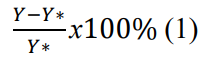 Экономический советник президента Дж. Кеннеди американский экономист Артур Оукен вывел формулу, отражающую зависимость недополучения ВВП от уровня циклической безработицы, которая получила название закона Оукена, где u – фактический уровень безработицы; u* – естественный уровень безработицы; (u – u*) – уровень циклической безработицы; β– коэффициент Оукена, показывающий, на сколько процентов сокращается фактический объем выпуска по сравнению с потенциальным, если фактический уровень безработицы увеличивается на 1%. Закон Оукена: каждый % превышения фактического уровня безработицы над естественным приводит к недополучению ВВП в размере 2,5% от достигнутой величины.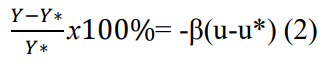 Итак, безработица есть неизбежное социально-экономическое явление рыночной экономики. Она возникает и на стадии подъема, когда производительные мощности фирм полностью заняты. В этой ситуации образуется естественный уровень безработицы, который, как правило, составляет 4-6 %. На стадии спада экономики образуется циклическая безработица, ее уровень всегда выше естественного. Так, в США фактический уровень безработицы в период кризиса 2008-2009 года достиг 10 %, а в Португалии, Испании - 20%, в Греции - 25 %. Структурная безработица имеет место в следствии того, что бывшие работники увольняются по собственному желанию, в результате спада экономики или отмирания старых отраслей и возникновение новых. Структурная безработица также возникает по причине того, что неквалифицированные или низкоквалифицированные работники часто не могут получить желаемую ими долговременную работу. При этом низкоквалифицированные работы чаще всего и не предлагаются на длительное время. Через несколько месяцев потребность в такой работе может исчезнуть, работник может сам уволиться из-за условий труда или быть уволен, и для него наступит новый период безработицы. Безработица может возрастать в результате деятельности профсоюзов. Профсоюзы могут выдвигать требования к собственнику фирмы о повышение заработной платы, улучшении условий труда. Администрация фирм, как правило, удовлетворяет эти требования, они отражаются в контрактах. Фирма, соглашаясь с требованиями профсоюза о повышение заработной платы, внедряет новые технологии, что повышает производительность и заработную плату. Но с внедрением новых технологий вытесняются работники. Безработица возрастает и в результате высокого естественного прироста населения в длительный период. Данное явления наблюдается в Китае, на Северном Кавказе, Грузии, Армении, Индии, Пакистане. Это порождает отток избыточной рабочей силы в Европейские государства, в США, а также в Россию. Безработица, особенно возросшая на стадиях спада, сопровождается экономическими потрясениями, а именно недопроизводством ВВП. Впервые эти потери математически обосновал американский экономист А. Оукен: если фактический уровень безработицы превышает естественный ее уровень на 1 %, то недопроизводство ВВП составляет 2 % от уровня потенциального.Таким образом, безработица ввиду обширности понятия имеет широкий круг причин, однако на современном этапе, если говорить о государствах со среднеразвитой (Россия, Казахстан и т.д.) и развитой (США, Канада, страны западной Европы) капиталистической экономикой, то причиной безработицы превышающей нормальный уровень (3-6%) является низкое производственно-технологическое развитие территории и кризисные явления окружающей экономической среды (например, рынки сбыта, от которых зависит всегда характеризуются колебаниями).2 Особенности безработицы в современной России   2.1 Анализ динамики и причины безработицы в РоссииРыночная экономика неразрывно связана с определенной неустойчивостью и нестабильностью экономического развития страны. Рыночный механизм обуславливает значительное превышение предложения рабочей силы по сравнению со спросом на нее. В результате во многом от финансовой политики государства зависит экономическая, социальная и политическая стабильность. Безработица как одна из форм экономической нестабильности, является следствием колебаний в экономике страны, которые неизбежны вследствие цикличности ее развития. Показатели уровня безработицы используются для оценки состояния экономики и позволяют сделать выводы о качестве и уровне жизни в государстве. Для России безработицу можно назвать относительно новым явлением, так как на протяжении существования СССР она считалась не существующей для страны. Она считалась присущей лишь капиталистической экономике и в марксистской трактовке была результатом капиталистического накопления и приводила к относительному и абсолютному обнищанию пролетариата. Девяностые годы двадцатого столетия ознаменовали крушение административно-командной экономики и переход к рыночной экономической системе. Вместе с тем впервые за более чем 70 лет появилась безработица, приобретающая все более массовый характер. Для современной России безработица является неотъемлемым компонентом жизни, оказывающим воздействие на политическую и социально-экономическую картину в стране. К особенностям рынка труда в Российской Федерации можно отнести: 1 Высокий уровень скрытой безработицы, которая одновременно является резервом для увеличения производства и фактором ухудшения экономической ситуации. В настоящее время достаточно большой проблемой занятости является неэффективное использование уже задействованной рабочей силы, зачастую находящейся в вынужденном простое;2 Переход значительной части рабочей силы в частный сектор экономики и распространение вторичной занятости, в связи с появлением большого количества рабочих мест, не требующих высокой квалификации;3 Приток вынужденных переселенцев и мигрантов, нуждающихся в работе, из-за геополитических изменений в мире;4 Появление избытка рабочей силы и неполной занятости в связи со сворачиванием объемов производства;5 Территориальная дифференциация занятости;6 Исчезновение граней между официальной и теневой занятостью, и расширение последней. Следует отметить достаточно сильное влияние экономических и политических факторов на общую картину ситуации. Санкции Запада, присоединение Крыма, рост цен, сохранение высоких темпов инфляции естественным образом оказали влияние на усугубление сложившейся проблемы. Согласно данным Федеральной службы государственной статистики с января 2018 года Росстат проводит выборочное исследование рабочей силы в возрасте от 15 лет и старше, по данным за февраль этого года было установлено, что численность рабочей силы составила 75,6 млн. человек, или 52% от общей численности населения России, в их числе 71,4 млн. человек были занятыми и 4,2 млн. человек безработные (по методологии МОТ).  Динамику изменения уровня безработицы за 2017-2018 году можно проследит при помощи графика (Рисунок 2). 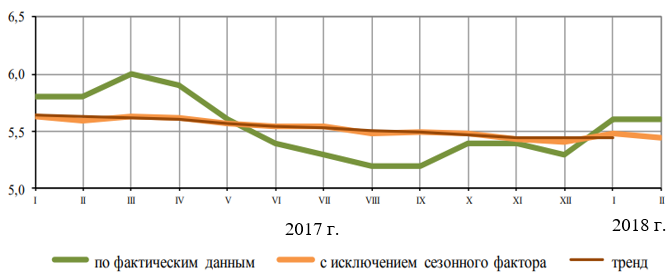 Рисунок 2 − Уровень безработицы населения в возрасте 15-72 лет по методологии МОТ (Международная организация труда) (в % от численности рабочей силы)В учреждениях службы занятости населения в качестве безработных было зарегистрировано 0,9 млн. человек, в том числе 0,8 млн. человек получали пособие по безработице. По данным за февраль 2018г. уровень безработицы находится на уровне 5,6% (с учетом сезонного фактора). Общая численность безработных, классифицируемых в соответствии с критериями МОТ, в 4,6 раза превысила количество безработных, зарегистрированных в государственных службах занятости (Рисунок 3). 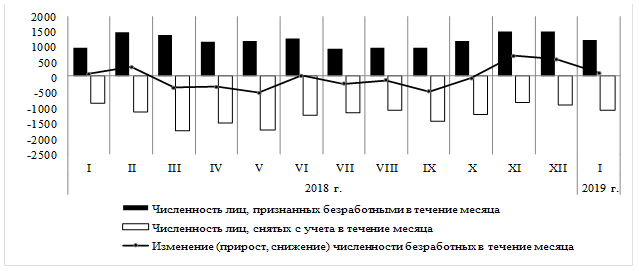 Рисунок 3 − Движение численности безработных, зарегистрированных в государственных учреждениях службы занятости населения республики Бурятия, тыс. человекБольшая часть населения, заинтересованная в поиске работы, не регистрируется в службе занятости и занимается решением проблемы самостоятельно, вследствие неудовлетворительной политики занятости. Например, в феврале 2018 года 27,5% безработных использовали в качестве способа поиска работы обращение в государственные учреждения службы занятости населения, 68,2% безработных − обращение к друзьям, родственникам и знакомым. Обращение к ближайшему окружению имеет тенденцию к росту в течение более чем 10 лет (таблица 1). Таблица 1 - Структура безработных по способам поиска работы (в процентах)Во многом это обуславливается неэффективной деятельностью службы занятости: феврале 2018 г. получили статус безработного 163,6 тыс. человек, а трудоустроено за месяц лишь 60,7 тыс. человек. Размеры трудоустройства безработных были на 6,8 тыс. человек, или на 10,1% меньше, чем в феврале 2017 года. Таким образом, данные Росстата не показывают реального положения в регионах, так и в стране в целом. Биржа труда регистрирует не более 1-2% безработных от общего числа экономически-активного населения. Достаточно интересным является факт большой продолжительности поиска работы, у женщин средняя продолжительность поиска составила 7,8 месяца, у мужчин − 7,6 месяца. Динамика с 2018 по начало 2019 года имеет крайне незначительные изменения (таблица 2). Таблица 2 - Динамика численности безработных в возрасте 15-72 лет по продолжительности поиска работыДанные таблицы позволяют сделать утверждение, что безработица имеет застойный характер. Этот факт наиболее заметен для жителей сельских территорий, так как по данным Росстата из 1,6 млн. безработных сельских жителей 37,5% находились в ситуации застойной безработицы и искали работу 12 месяцев и более, тогда как из 2,7 млн. безработных городских жителей − 26,9%. Территориальная дифференциация безработицы имеет значительные масштабы, так, например, в Ингушетии уровень безработицы в 18,7 раз выше, чем в Москве. Объясняется это тем, что регионы с высоким естественным приростом населения не обладают возможностью к увеличению числа рабочих мест, тогда как на рынок труда выходит все большее количество молодежи. К таким регионам можно отнести Дагестан, Чечню, Карачаево-Черкесию, для Ингушетии и Северной Осетии помимо высокого естественного прироста характерен массовый приток беженцев. Согласно статистике Росстата, самый низкий уровень безработицы отмечается в Центральном федеральном округе, самый высокий – в Северо-Кавказском федеральном округе (Рисунок 4). Рисунок 4 − Уровень безработицы по методологии МОТ, по федеральным округам за 2017-2018 гг. (в % от численности рабочей силы; без корректировки сезонных колебаний)Регионы с преобладанием кризисных отраслей находятся в невыгодном положении с точки зрения занятости — это Ивановская, Ярославская, Кировская и другие области. Так же большую роль в вопросе территориальной дифференциации занятости играет удаленность и недостаточное взаимодействие между регионом и центром, особенно это актуально для Сибири и Дальнего Востока. Усугубляет ситуацию наличие по соседству с этими регионами стран с более дешевой рабочей силой и развитыми производствами готовой продукции. Похожая ситуация обстоит и на рынке труда внутри регионов. Как правило выделяются один или два благоприятных с экономической точки зрения центра, тогда как за их пределами процветает массовая безработица. Значительный удельный вес безработных наблюдается в сельской местности, так уровень безработицы среди сельских жителей (9,0%) превышает уровень безработицы среди городских жителей (4,6%). В феврале 2019г. это превышение составило 2 раза. В последние годы наблюдается увеличение неформального сектора (таблица 3), Госкомстат оценивает его удельный вес в российской экономике в 25%.Таблица 3 - Численность занятых в неформальном секторе по возрастным группам 	К неформальному сектору относится незарегистрированная деятельность, например, уличная торговля, услуги по ремонту, пошиву и многое другое. Часть населения, задействованная в этом секторе, учитывается в статистике как безработные, хотя фактически они являются трудящимися. В настоящее время отток рабочей силы из формального сектора в неформальный сохраняется за счет вынужденного выхода на рынок труда экономически неактивного населения и расширения вторичной занятости, вследствие снижения уровня жизни, низкого уровня оплаты труда, а также общей нестабильности занятости в формальном секторе. Руководители стараются сохранить перспективные кадры используя частичную занятость и отпуска в условиях ограниченности финансовых средств, а в некоторых случаях таким образом стараются заставить работника уйти по собственному желанию, дабы не нести материальную ответственность за его увольнение. Сотрудник же остается на такой работе по причине отсутствия альтернатив и обострения социальной напряженности в обществе. Данный вид безработицы достаточно сложно отследить, поэтому ситуация не может быть оценена максимально адекватно. Можно убедиться, что состояние рынка труда как одного из основных показателей эффективности функционирования человеческой составляющей возможностей общества имеет большое значение при рассмотрении проблем не просто экономики России, но и ее экономической безопасности. Отсутствие целостной государственной политики занятости, ее отрыв от качественных изменений в характере социально-трудовых отношений не только обусловили высокие социальные издержки преобразовательных процессов, но и отразились на глубине, направленности и темпах экономических реформ. Неоспорима необходимость в постоянном и полном мониторинге ситуации в экономическом и социальном секторе для наиболее эффективного и быстрого решения возникающих проблем. 2.2 Проблемы занятости в Российской ФедерацииПроблема занятости в России, как и во всем мире, актуальна во все времена. Занятость является самым важным фактором, влияющим на благосостояние населения и страны в целом. Пока человек работает по своей специальности, в нужном месте, его работа создает богатство общества и обеспечивает его развитие. И как следствие является залогом прогресса мирового сообщества. Проблема занятости населения - проблема вовлечения людей в трудовую деятельность и степень удовлетворения их потребности в работе на рабочих местах. Достигнуть 100% занятости невозможно, потому что происходит постоянное движение рабочей силы (люди уходят или увольняются, ищут работу и т. д.). Безработица является естественной и неотъемлемой частью рыночной экономики. Чтобы решить эту проблему, вам нужно знать тип безработицы и ее фактический размер. Структурные изменения в экономике, внедрение новых технологий и оборудования, приводят к сокращению штатов рабочих, появляется избыточная рабочая сила. Экономические спады и депрессии, заставляют работодателей уменьшать потребность во всех ресурсах; а рост минимальной заработной платы увеличивает издержки производства, что приводит к снижению спроса на рабочую силу. Переход к рыночным отношениям в современной России указал на необходимость новой стратегии в области занятости. Неравномерная динамика переходных процессов в экономике предопределила политику занятости на рынке труда. Степень влияния государства на процессы, которые формируют динамику рынка труда, уменьшилась, а в результате массовой приватизации государство перестало выступать как крупнейший работодатель. Современный рынок труда в России характеризуется довольно высоким уровнем безработицы. Уровень вознаграждения оказывает значительное влияние на эту ситуацию на рынке труда. Оценки масштаба ожидаемого освобождения работников из различных отраслей отсутствуют, из-за структурных изменений в экономике; объем инвестиций направленных на создание новых рабочих мест как в контексте отраслей промышленности, так и регионов; кадровые требования к основным профессиям сложно определить. Улучшению регулирования процессов на рынке труда должно способствовать улучшение мониторинга предложения и спроса на рабочую силу, в том числе: разработка индикаторов в прогнозах и сценариев условий социально-экономического развития на среднесрочную и долгосрочную перспективу, отражающих движение рабочих мест и рабочей силы в территориально-секторальном аспекте, в том числе в депрессивных Причинами снижения занятости являются такие факторы, как динамичные изменения в экономике, которые связаны с кризисными явлениями, а также снижение темпов экономического роста. Снижение уровня экономической активности оказывает влияние на сокращение уровня занятости в отраслях, к которым относятся сельское хозяйство, строительство, промышленность и многие другие.Особенно остро стоят проблемы занятости у молодёжи, людей предпенсионного возраста, пенсионеров, инвалидов и женщин. Основной из причин проблемы занятости у молодёжи является отсутствие опыта работы. На начальных этапах своей карьеры выпускники устраиваются на работу, которая требует значительно более низкой квалификации с минимальными заработками, что также отталкивает молодежь. Опыт и практика многих лет показывают, что на профессии, для которых не важно наличие определенной квалификации и подготовки, предъявляется больший спрос. Отдельно стоит вопрос о женской занятости поскольку женщины на рынке труда подвергаются гендерной дискриминации, несмотря на правовые акты, принимающиеся в последнее время. Ситуацию в этом аспекте ухудшает наличие большого количества льгот, которые есть у работниц и для многих работодателей они становятся «неудобными» специалистами и поэтому многие из них предпочитают принимать на работу мужчин, чтобы потом не обеспечивать льготы женщинам, которые положены им по закону. Рассмотрим ещё «неудобные» льготы для работодателя, который он должен предоставить работающей беременной женщине. Если беременная работница работает там, где есть воздействие неблагоприятных факторов, то после того, как она предоставит медицинскую справку о беременности, работодатель обязан предоставить ей другую работу, которая исключает воздействие на её организм неблагоприятных производственных факторов. При этом до предоставления беременной женщине другой работы, которая исключает воздействие неблагоприятных производственных факторов, женщина подлежит освобождению от работы с сохранением среднего заработка за все пропущенные вследствие этого рабочие дни за счет средств работодателя. Это конечно очень осложняет жизнь работодателя, и он с неохотой берёт на такие рабочие места женщин детородного возраста. Следует ещё раз отметить, что в этом случае говорится не только о вредных и опасных факторах производства – их не должно быть как самом собой разумеющееся. Речь идёт даже о неблагоприятных факторах производства, которые могут отрицательно повлиять на состояние здоровья беременной или кормящей женщины. Далее, ещё одна льгота, которую работодатель обязан предоставить беременной женщине - снижение норм выработки. Эта льгота беременным женщинам в среднем составляет 40% от постоянной нормы выработки. Поэтому, зная о наличии такой льготы, работодатели не берут женщин на те рабочие места, где нужна постоянная выработка, не зависящая от состояния здоровья работника. Мало того, существуют государственные гарантии для беременных женщин, которые запрещают их увольнение по инициативе работодателя. Но эта гарантия обходится следующим образом: женщине просто предлагают написать по собственному желанию, многие так и делают, понимая, что дальнейшая работа будет тяжела, тем более в её положении лучше не волноваться. Если женщина остаётся работать, то статья 260 Трудового кодекса Российской Федерации гарантирует ей право на ежегодный оплачиваемый отпуск либо непосредственно перед или сразу после отпуска по беременности и родам, либо в конце отпуска по уходу за ребенком. То есть помимо отпуска по беременности и родам работодатель обязан предоставить и оплачиваемый отпуск по графику – эта льгота тоже не очень удобна работодателям. Про отпуск по беременности и родам мы уже упоминали выше, а вот после него женщина имеет право уйти в отпуск по уходу за ребенком, до того времени, пока ребёнку не будет 3 года. На период отпуска по уходу за ребенком женщина сохраняет место работы, её невозможно уволить по инициативе работодателя, перевести на другую должность, и она имеет право в любой момент прервать свой отпуск, и это не требует согласия работодателя. Итак, поскольку существует много льгот для женщин, имеющих детей до полутора года, работодатели не хотят иметь дополнительные трудности с этим. В этом и состоит проблема существующей дискриминации при найме женщин на работу в компании и на предприятия. С одной стороны женщины – ценные специалисты, с хорошим профессиональным мастерством, которые порой превышают уровень профессионального мастерства мужчин. Но, с другой стороны – предоставление льгот, отпусков, и пр. – дополнительные расходы и проблемы для работодателей. Кроме этого в последнее время так же будет стоять остро вопрос о занятости людей пенсионного и предпенсионного возраста в связи с повышением пенсионного возраста у мужчин и женщин. Нехватка рабочих мест так же резко ударит по этой категории населения и им будет очень сложно найти работу, хотя у нас и не существует возрастной ценз, но реально в действительности он действует. Вопросы занятости должны быть в центре внимания государства, поскольку они затрагивают не только экономические, но и социальные сферы жизни общества. Следовательно, целью текущей социально-экономической политики государства является повышение уровня занятости и сосредоточение внимания на борьбе с безработицей. В первую очередь необходимо обратить внимание на три самые незащищённые категории населения – молодёжь, женщины и люди предпенсионного возраста. Возможно, на законодательном уровне ввести определённые налоговые льготы для работодателей, у которых в штате работают молодые специалисты, женщины, пенсионеры. Возможно, тогда это бы стимулировало работодателей, и они начали бы принимать на работу людей из этих категорий. Ещё один вопрос касается занятости инвалидов – людей с ограниченными возможностями. Сейчас им так же очень трудно устроиться, тем не менее, государство не делает ничего, чтобы гарантировать им занятость по специальности. Центры занятости являются представителями государства и выполняют возложенные на них функции, на оказание помощи безработным. Работа центров состоит в том, чтобы разрабатывать программные мероприятия, охватывая в них как можно больше безработных. Обеспечивая тем самым повышение уровня занятости населения. Реализация программных мероприятий способствует созданию условий для устойчивого развития рынка труда и обеспечивает достижение положительных результатов, определяющих социально-экономическую эффективность. Но к сожалению, иногда программы разрабатываются недостаточно эффективные, не охватывают собой все категории населения, которые нуждаются в поддержке для трудоустройства и занятости. В то же время в условиях ограниченных средств федерального бюджета задача заключается в расширении привлечения средств из других источников и, прежде всего, бюджетов субъектов Российской Федерации и фондов работодателей. Таким образом, государство является важным гарантом, который способен обеспечить эффективную и полную занятость населения, несмотря на кризисные явления в экономике России и безработицу как постоянный спутник рыночной экономики. 2.3 Меры по снижению уровня безработицы в РФРегулирование занятости и безработицы имеет колоссальное политическое и социально-экономическое значение и ложится на плечи государства. В данном случае его задача не заканчивается обеспечением работой каждого желающего, так как это может спровоцировать рост инфляции, а заключается в удержании безработицы на естественном уровне. Согласно базовому прогнозу социально-экономического развития Российской Федерации на 2017 год и на плановый период 2018 и 2019 годов Минэкономразвития в перспективе будут увеличиваться демографические ограничения в связи с сокращением численности населения, находящегося в трудоспособном возрасте и как результат − уменьшение численности всей рабочей силы. Для решения данной проблемы предполагается стимуляция экономической активности в отдельных возрастных группах. В условиях ограниченных возможностей для развития и модернизации производств и медленного роста, в 2018 году по мере восстановления экономики безработица начнет снижаться и к 2019 году составит 5,7% от рабочей силы (таблица 4). Таблица 4 - Перспективы решения вопроса о безработицеРазвитие рынка труда и экономики согласно концепции социально-экономического развития РФ, предполагается за счет: стимулирования сокращения нелегальной занятости; повышения квалификации и качества рабочей силы; развития институтов рынка труда, роста занятости и эффективности использования труда; создания благоприятных условий труда для отечественной и иностранной рабочей силы. Эффективность государственного воздействия на занятость и рынок труда в целом зависит от активности проведения политики занятости, создания социальной инфраструктуры и институтов, функционирующих с ориентацией на современный рынок труда, а также от практического решения проблемы безработицы в условиях совершенствования производства. Закрытие рынка труда для миграционной неквалифицированной рабочей силы может способствовать росту заработной платы и привлечению отечественных трудовых ресурсов в отрасли. Большой проблемой являются нелегально въехавшие граждане, которые создают достаточно серьезные проблемы на российском рынке, снижая тем самым предложение рабочих мест для местного населения. В данном случае решением проблемы может быть введение штрафов за использование наемного труда нелегальных мигрантов, что будет давать стимул для предоставления предпринимателями рабочих мест российским гражданам. Правительству необходимо проводить государственное стимулирование, заключающиеся предоставлении рабочих мест особым группам населения, например, молодежи, молодым специалистам, инвалидам или способствовать сокращению налогов для предприятий, предоставляющих дополнительные рабочие места. Привлечение инвестиций в развитие и совершенствование различных технологий также способствует созданию новых рабочих мест. Одним из основополагающих решений должно быть создание новых рабочих мест за счет увеличения размеров производства, освоения новых сфер бизнеса, инновационных открытий. Не стоит забывать и о развитии малого бизнеса, которое будет стимулировать эффект самозанятости населения. Развитие самозанятости предполагает оказание инициативным людям поддержки в развитии их бизнеса. Помощь в данном случае может быть не только денежной, но и состоять в экономическом просвещении населения. Также остро стоит вопрос о создании новых и развитии уже существующих служб занятости и бирж труда, так как показатели обращения в эти службы являются крайне удручающими. Одной из причин таких низких показателей является занижение величины пособия по безработице. Естественно наличие пособия не должно быть первоочередной целью для соискателя, но тем не менее оно может быть способом стимуляции для тех, кто ищет работу, для направления в нужные государству отрасли, что в свою очередь будет способствовать политике импортозамещения. Таким образом процесс поиска работы перейдет из неофициальной сферы в официальную, так как многие соискатели, будут вставать на учет и рассматривать предлагаемые им государством вакансии. Закономерным будет являться то, что при увеличении занятости возникнет усиление неравенства в доходах, так как на рынке труда преимущество будет оставаться за работниками высокой квалификации. В данном случае необходимо увеличение государственных расходов на учебные программы, субсидирование заработной платы и другие активные меры, улучшающие перспективы трудоустройства для низкоквалифицированных работников. Безработица носит неоднозначный характер, с одной стороны, это достаточно негативное явление, но положительным является то, что резервы рабочей силы необходимы в условиях преобразования экономики. С другой стороны, в обычных условиях безработица имеет достаточно много негативных последствий для экономики: недополученный выпуск продукции, социальная нестабильность, бедность, обострение криминальной обстановки, расслоение и маргинализация общества. Перспективы развития российского рынка труда до 2020 года изложены в «Концепции долгосрочного социально-экономического развития Российской Федерации», разработанной Министерством экономического развития России. По мнению ученых-экономистов, формирование действенного рынка труда в долгосрочной перспективе будет создаваться под влиянием уменьшения совокупного предложения из-за снижения численности населения в трудоспособном возрасте более чем на 10 %. Значительную роль в рамках вхождения российской экономики на мировой рынок будет играть конкурентоспособность работников, прежде всего, наиболее квалифицированных. Такой тип конкуренция будет являться источником как повышения требований данной части работников к рабочим местам в российской экономике, так и обострению проблемы сокращения совокупного предложения на рынке труда. В то же время, высокие темпы роста экономики станут содействовать увеличению спроса на труд, и, следовательно, увеличению стоимости труда. Свой вклад в развитие этой тенденции вносит также высокий уровень квалификации российских работников. Особенностью современного рынка труда является его постоянная изменяемость. Определить, специалисты, каких отраслей будут востребованы через несколько лет, крайне сложно. Есть отрасли, развитие которых замедлилось, но не очень сильно. Это строительство и производство строительных материалов, розничная и оптовая торговля, общественное питание и развлечения, ИТ и коммуникации, автомобильный сервис, полиграфия. Также устойчивый спрос имеется в сфере логистики на специалистов склада, специалистов по автотранспортным операциям, логистов, менеджеров по перевозкам. Главным трендом в формировании рынка труда России считается автоматизация и роботизация рабочего процесса. Роботы имеют шансы на замену целых структур рабочего персонала в таких сферах как юриспруденция, туризм, бухгалтерия и копирайтинг. К сожалению, в соответствии с этим будет наблюдаться увеличение уровня безработицы. Осложнение в структуре занятости населения и оскудение человеческого капитала является не менее важной проблемой, нежели опасность массового увеличения открытой безработицы. Кроме того, тенденция развития и вхождения IT-технологий в любые сферы трудовой деятельности становится более расширенной. Поэтому в ближайшее время необходимы сотрудники, обладающие знаниями в IT-сфере и владеющие новейшими технологиями. За ними следуют работники сферы торговых отношений, сферы продаж. По-прежнему важным будет подбор персонала в гостиничный и ресторанный сервис, подбор администраторов. Вследствие слияния профессий, с каждым годом все больше появляется стремление к вариативности графика работы - удаленная работа, телеработа и так далее. По прогнозам Росстата, к 2020 году большее количество рабочих мест станет виртуальным. Успешность реформирования системы рынка труда в России в большей степени зависит от институционализации легальной экономики в целом и отдельных рынков в частности. Безусловно, необходимо учитывать тот факт, что в процессе развития институционализма могут развиваться не только эффективные сферы. Индивидуализация собственности подразумевает создание более конкурентоспособных условий с целью перенесения ресурсов в более развивающиеся отрасли промышленности. Таким образом, приватизация, формирующая множество частных собственников, является одной из предпосылок реструктуризации индустрии промышленности. Специалисты по кадровым вопросам отмечают, что более высокие зарплаты предлагаются в следующих отраслях: энергетика, транспорт, связь, промышленность, в перспективе снова будут высокие зарплаты в строительстве. Логично предположить, что реальное развитие рынка труда РФ пойдет не по одному намеченному пути, а будет проходить в той или иной степени различные направления. Поэтому будем надеяться, что общий синергетический эффект приведет к более быстрому и комплексному развитию рынка труда нашей страны. ЗАКЛЮЧЕНИЕ
 	В периоды кризисов и нестабильности экономики наиболее остро встает вопрос о безработице, которая влечет за собой череду социально-экономических проблем. В связи с этим данная проблема является одной из фундаментальных для всего человеческого общества. В соответствии с целью курсовой работы были обозначены особенности безработицы в современной России на основе статистических данных. Выявлено, что 4,2 млн. человек являются безработными по методологии МОТ, при этом 0,9 млн. человек являются зарегистрированными в службах занятости. Данный факт позволяет утверждать о том, что население Российской Федерации не считает эффективным обращаться на биржу труда для поиска работы. В среднем поиск работы занимает 7,7 месяцев, но имеется тенденция к застойности. Так, 37,5% жителей сельских территорий искали работу 12 месяцев и более, безработных городских жителей этот показатель составил 26,9%. Существует значительная территориальная дифференциация безработицы по регионам. Во многом это зависит от экономической развитости региона и его способности к обеспечению предложения рабочих мест, поэтому в силу объективных причин самый низкий уровень безработицы наблюдается в Центральном федеральном округе, а самый высокий был замечен в Северо-Кавказском федеральном округе. Тенденция к переходу рабочей силы из формального в неформальный сектор является стабильной в последнее десятилетие. Во многом это связано с неспособностью формального сектора обеспечить населению стабильный уровень дохода и социальные гарантии. Достаточно близко к этой проблеме находится и скрытая безработица, которая в условиях отечественного кризиса является насущной. Это явление обуславливается нежеланием как работника, так и работодателя прекращать трудовые отношения. Как результат − неэффективное использование рабочей силы, ее простой и переход в неформальный сектор. Решение представленных проблем требует особого внимания со стороны государственной власти. Необходимо усиление стимулирования развития малого бизнеса и самозанятости, обеспечение переподготовки работников, поддержки социально уязвимых групп населения на рынке труда. Таким образом, можно сделать вывод, что в кризисные периоды без государственного вмешательства в регулирование данного вопроса на рынке труда невозможно справиться. Поэтому обоснованной является необходимость замены узкоспециализированных целевых программ содействия занятости населения, комплексной программой социально-экономического развития как региона, так и всей страны в целом. СПИСОК ИСПОЛЬЗОВАННЫХ ИСТОЧНИКОВРаспоряжение Правительства РФ от 17.11.2008 N 1662-р (ред. от 28.09.2018) <О Концепции долгосрочного социально-экономического развития Российской Федерации на период до 2020 года> (вместе с "Концепцией долгосрочного социально-экономического развития Российской Федерации на период до 2020 года") http://www.consultant.ruЗакон РФ от 19.04.1991 N 1032-1 (ред. от 03.07.2018) "О занятости населения в Российской Федерации" (с изм. и доп., вступ. в силу с 01.01.2019) http://www.consultant.ruАкопян, Д.А. Рост цен - инфляция - безработица / Д. А. Акопян // Инновационная наука. − 2015. − № 5. − С. 21-24. Анисимов, А.А. Макроэкономика: теория, практика, безопасность: учебное пособие / А.А. Анисимов, Н. В. Артемьев, О. Б. Тихонова; под ред. Е.Н. Барикаева. − М.: Юнити-Дана, 2015. − 599 с. Байбатырова, А.М. Проблемы занятости населения России / А. М. Байбатырова // Междунар. науч. ж. «Инновационная наука». – 2015. - №5. – [стр. 41 – 42] Вазим, А.А. Экономика: учеб. пособие / А.А. Вазим; Томский государственный университет систем управления и радиоэлектроники (ТУ-СУР). – Томск: Изд-во Томского государственного университета систем управления и радиоэлектроники (ТУСУР), 2017. - 225 с.Давыдова, Е.Ю. Проблема безработицы в современной России / Е. Ю. Давыдова, О. И. Безяева // Территория науки. − 2014. − № 1. − С.75-79. Ефимова Е.Г. Экономическая теория в схемах, таблицах, графиках и формулах. - М.: Флинта, 2016. - С.93.Какушкина, М.А. Российский рынок труда: реалии современности / М. А. Какушкина, Н.В. Бочарова // Ученые записки Тамбовского отделения РоСМУ. − 2015. − № 4. − С. 144-149. Карпенко, Г.М. Статистический анализ безработицы в России // Электронный вестник Ростовского социально-экономического института. − 2014. − № 3. − С. 33-44. Кауфман, Н.Ю. Тенденции скрытой безработицы как основной фактор конъюнктуры рынка труда / Н. Ю. Кауфман // Международный научно-исследовательский журнал. – 2017. − № 2. – С. 29-31. Качалкина, Я.Н. Безработица в России. Общие понятия и методы борьбы с ней / Я. Н. Качалкина, А. В. Глотова, О. М. Танделова // Актуальные вопросы экономических наук. − 2014. − № 36. − С. 12-16. Климова, О.С. Безработица в России и в мире: анализ основных тенденций / О. С. Климова, А. Е. Егорова // Общество: политика, экономика, право. − 2014. − № 1. − С. 112-116. Королев, Д.Ю. Проблемы современного рынка труда РФ / Д. Ю. Королев // Проблемы современной экономики. − 2016. − № 2. − С. 83-85. Кязимов, К.Г. Регулирование рынка труда и занятости населения : монография / К. Г. Кязимов. – М. ; Берлин: Директ-Медиа, 2017. – 203 сКренникова Е.С. Проблема безработицы в современной экономике России: реалии и возможные пути выхода / Е.С. Кренникова, О.М. Вертей // Научно-методический электронный журнал «Концепт». – 2016. – № 5 (май). –– Режим доступа: http://e-koncept.ru/2016/16106.htm.Кузнецов, Б.Т. Макроэкономика: учебное пособие / Б. Т. Кузнецов. − М. : Юнити-Дана, 2015. − 463 с. Лузгина Ю.В. Актуальные показатели социально-экономического развития экономики // Вестник СамГУ Экономика и управление. – 2015. № 2 (124). С. 85-90.Мухина, Е.Р. Особенности безработицы в современной России / Е. Р. Мухина // Международный научно-исследовательский журнал. – 2015. − № 6. – С. 205-207. Николаева, И. П. Экономическая теория: учебник / И. П. Николаева. − 2-е изд. − М.: Издательско-торговая корпорация «Дашков и К°», 2017. − 328 с. Нуралиев, С.У. Экономика: учебник / С. У. Нуралиев, Д.С. Нуралиева. − М.: Издательско-торговая корпорация «Дашков и К°», 2015. − 431 с. Плакся В.И. Безработица: теория и современная российская практика. - М.: РАГС, 2014. - С.27.Римашевская Н.М. Формирование качества трудовых ресурсов России // Народонаселение. М., 2015. № 2. С. 6-14Рабочая сила, занятость и безработица в России (по результатам Р13 выборочных обследований рабочей силы): стат. сб. / Федеральная служба государственной статистики. - M.: Росстат, 2016. - 146 c. Сулакшин, С.С. Безработица в России / С.С. Сулакшин, Н. И.Шишкина. — М.: Наука и политика, 2015. — 40 с.Ямщикова, Т. Н. Неформальная занятость: между безработицей и дополнительными возможностями / Т. Н. Ямщикова, А. Г. Внукова // Экон. и гуманитар. науки. — 2018. — № 4 (315). — С. 106—118. Федеральная служба государственной статистики (Росстат). Труд и занятость в России. 2017: Стат. Сб./ Росстат – М., 2017. – 261 с.Официальный сайт «Федеральная служба Российской статистики» [Электронный ресурс]. - Режим доступа: http://www.gks.ru. Дата обращения: 13.05.2019.Статистические данные Росстата «ЗАНЯТОСТЬ И БЕЗРАБОТИЦА» за 2017-2018 [Электронный ресурс]. - Режим доступа: http://www.gks.ru/region/docl1181/IssWWW.exe/Stg/dv00/iv00330r.htm Дата обращения: 13.05.2019.из них использовали способы поиска работы из них использовали способы поиска работы из них использовали способы поиска работы из них использовали способы поиска работы из них использовали способы поиска работы обращение в государственную службу занятости обращение в коммерческую службу занятости подача объявлений в СМИ, Интернет, отклик на объявления обращение к друзьям, родственникам, знакомым непосредственное обращение к администрации/ работодателю другие способы 2013 38,3 2,7 21,9 53,9 23,7 9,2 2014 34,7 3,0 23,9 57,5 25,5 8,7 2015 30,1 3,0 29,2 60,8 28,5 8,3 2016 29,5 3,4 33,1 59,4 28,0 7,3 2017 28,0 4,2 39,1 62,9 29,1 8,9 2018 28,3 4,4 45,3 65,5 31,3 10,8 Общая численность безработных, тыс. человекИз них ищут работу, в % к общей численности безработныхИз них ищут работу, в % к общей численности безработныхИз них ищут работу, в % к общей численности безработныхИз них ищут работу, в % к общей численности безработныхИз них ищут работу, в % к общей численности безработныхИз них ищут работу, в % к общей численности безработныхСреднее время поиска работы * месяцевОбщая численность безработных, тыс. человекМенее 1 месяцаот 1 до 3 месяцевот 3 до 6 месяцевот 6 до 9 месяцевот 9 до 12 месяцев12 месяцев и БолееСреднее время поиска работы * месяцев2018г.2018г.2018г.2018г.2018г.2018г.2018г.2018г.2018г.Январь44289,321,72111,38,428,27,4Февраль44298,221,320,711,29,629,17,6Март45677,921,117,812,511,729,17,8Апрель45208,818,418,810,811,4328,1Май43039,719,317,712,610,929,87,8Июнь417713,219,116,19,611317,7Июль412516,618,515,3910,929,87,4Август403710,423,515,89,810,929,67,6Сентябрь40189,723,716,110,210,529,87,6Октябрь410310,82416,28,511,528,87,4Ноябрь41149,523,219,110,310,227,87,4Декабрь410310,319,220,310,51029,87,62019г.2019г.2019г.2019г.2019г.2019г.2019г.2019г.2019г.Январь42889,119,919,610,39,631,57,8Февраль42269,72118,410,39,730,97,7Всего, тыс. человек в том числе в возрасте, лет в том числе в возрасте, лет в том числе в возрасте, лет в том числе в возрасте, лет в том числе в возрасте, лет в том числе в возрасте, лет в том числе в возрасте, лет в том числе в возрасте, лет в том числе в возрасте, лет в том числе в возрасте, лет Всего, тыс. человек 15-19 20-24 25-29 30-34 35-39 40-44 45-49 50-54 55-59 60-72 2013 11482 273 1264 1555 1498 1465 1370 1515 1264 742 536 2014 12922 260 1405 1778 1678 1665 1530 1584 1473 876 673 2015 13600 243 1399 1936 1802 1746 1603 1625 1613 960 673 2016 14096 248 1479 1975 1867 1800 1631 1718 1652 1023 702 2017 14387 203 1363 2070 1933 1890 1713 1639 1710 1084 781 2018 14827 205 1263 2140 2059 1921 1783 1666 1765 1192 834 2017 год 2018 год 2019 год Численность рабочей силы, млн. чел. 72,3 72,0 71,5 Отклонение от предыдущего года, тыс. чел. -310 -375 -436 Численность занятых в экономике, млн. чел. 68,1 67,8 67,4 Общая численность безработных по методологии МОТ, млн. чел. 4,3 4,2 4,1 